		Accord		Concernant l’adoption de Règlements techniques harmonisés de l’ONU applicables aux véhicules à roues et aux équipements et pièces susceptibles d’être montés ou utilisés sur les véhicules à roues et les conditions de reconnaissance réciproque des homologations délivrées conformément à ces Règlements*(Révision 3, comprenant les amendements entrés en vigueur le 14 septembre 2017))_______________		Additif 136 : Règlement ONU no 137		Révision 2 − Amendement 1Complément 1 à la série 02 d’amendements − Date d’entrée en vigueur : 7 janvier 2022		Prescriptions uniformes relatives à l’homologation des voitures particulières en cas de choc avant, l’accent étant mis sur 
les dispositifs de retenueLe présent document est communiqué uniquement à titre d’information. Le texte authentique, juridiquement contraignant, est celui du document ECE/TRANS/WP.29/2021/64._______________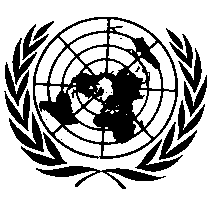 UNITED NATIONSParagraphes  2.2 et 12.3, lire :« 12.2	À compter du 1er septembre 2023, les Parties contractantes appliquant le présent Règlement ne seront plus tenues d’accepter les homologations de type établies conformément aux précédentes séries d’amendements, délivrées pour la première fois après le 1er septembre 2023.12.3	Les Parties contractantes appliquant le présent Règlement continueront de reconnaître les homologations de type établies au titre des précédentes séries d’amendements, délivrées pour la première fois avant le 1er septembre 2023, sous réserve que les dispositions transitoires énoncées dans lesdites séries d’amendements prévoient cette possibilité. ».E/ECE/324/Rev.2/Add.136/Rev.2/Amend.1−E/ECE/TRANS/505/Rev.2/Add.136/Rev.2/Amend.1E/ECE/324/Rev.2/Add.136/Rev.2/Amend.1−E/ECE/TRANS/505/Rev.2/Add.136/Rev.2/Amend.121 mars 2022